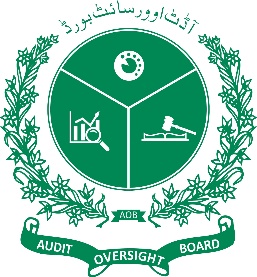 Change request in Form A(Regulation 4 of The Audit Oversight Board (Operations) Regulations, 2018)PART ADetails of Sole Proprietor/Audit Partners:PART BDetails of audit firm:PART COther information Audit engagements’ dataDeclaration: I hereby confirm that all the above-mentioned audit partners are duly enrolled/added in the ICAP list/directory.2. Other details of audit firm including complete details and information 3. Professional conduct statement 1. Include details of all audit partners including current and ex-partners, who have signed an audit report for any entity ,whether public interest company or not, during the two preceding calendar years or who intend to carry out an audit of any entity, whether public interest company or not, in the current calendar year.2. Audit engagements of public interest companies for which the audit firm signed audit reports during the two preceding calendar years.3. For the purposes of this Schedule, Court shall have the same meaning as defined in the Companies Act, 2017.Attach copies of reprimands/penalties received by audit partner(s), if any.Declaration: The above information in Part A, B and C is updated, correct and true to the best of my knowledge and belief and it is being submitted after due authorization. Authorized partner’s name:Signature & firm’s stamp: 							Date:NoteSr. No.Name(s) of Audit1 PartnersCNICAddressEmailCell no.(for each partner)ICAP Registration numberDate of Enrolment as member ICAPType of membership (FCA or ACA) Write details as per previous Form A (which need to be updated) or leave blank if there is no change in the columnWrite “updated/changed” details in the columnRationale of change and its supporting attachment NoteName of the audit firm Authorized PartnerAddress:__Postal: __ Email: __ Web: __ Phone: __Fax: __ Addresses of all branches, if anyAny ongoing partnership dispute sub judiceY/N (detail)Write details as per previous Form A (which need to be updated) or leave blank if there is no change in the columnWrite “updated/changed” details in the columnRationale of change and its supporting attachmentNoteSr. No.Name(s) of Audit PartnersCurrent directorships, other honorary/ representative positions, held in a public interest company during the last calendar year by an audit partner, if anyList of audit clients which are public interest companies2 (Attach list if required)List of audit clients which are public interest companies2 (Attach list if required)List of audit clients which are public interest companies2 (Attach list if required)NoteSr. No.Name(s) of Audit PartnersCurrent directorships, other honorary/ representative positions, held in a public interest company during the last calendar year by an audit partner, if anyIncorporation/Registration IDName of public interest companyAny other relevant information Write details as per previous Form A (which need to be updated) or leave blank if there is no change in the columnWrite “updated/changed” details in the columnRationale of change and its supporting attachmentNoteInformation about international associations, affiliations of the audit firm and registration details with any foreign audit regulator, if anyAny reprimand, penalty, restriction, suspension, bar, warning or otherwise sanction issued to audit firm or its audit partner by any regulator, professional organization, government agency, or court because of your professional conduct or activities in the last ten yearsAny conviction by a court3 of an offence involving fraud of the audit firm or its audit partners within last ten years from the date of submission of Form AWrite details as per previous Form A (which need to be updated) or leave blank if there is no change in the columnWrite “updated/changed” details in the columnRationale of change and its supporting attachmentSr. No.DescriptionYes/No(If Yes, provide complete details and information)Write details as per previous Form A (which need to be updated) or leave blank if there is no change in the columnWrite “updated/changed” details in the columnRationale of change and its supporting attachment1.Has your Firm or any of its audit partner been the subject of any inquiry and/or investigation (internal or external) in which your professional conduct or activities were questioned in the last ten years?2.Has your Firm or any of its audit partner been the subject of, or a defendant or respondent in, any litigation, arbitration, or other action or proceeding in which your professional conduct or activities were questioned in the last ten years?